Сентябрь 2021 гЗдравствуй, ШКОЛА!!!1 сентября в школе прошла торжественная линейка. Для   первоклассников прозвенел первый звонок. После чего все ребята отправились на урок Знаний.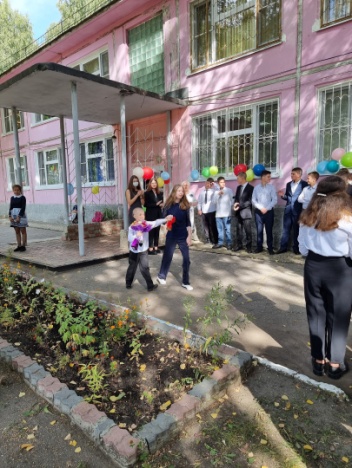 Быстро лето пролетело, 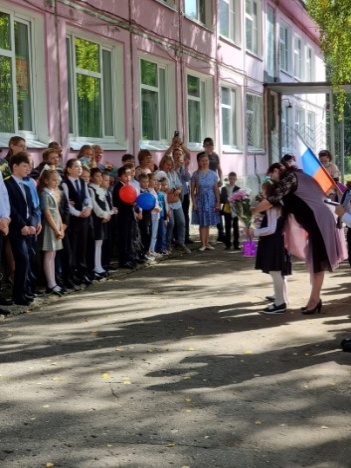 Наступил учебный год,Но и осень нам немалоДней хороших принесёт.Здравствуй, осень золотая! Школа, солнцем залитая! Наш просторный, светлый класс, Ты опять встречаешь нас.С 6 по 10 сентября в школе проходила традиционная спортивная неделя по физической культуре, организатором которой была учитель по физической культуре Егорова Е.Ю. Мероприятия «Хочу быть здоровым», «Мы со спортом дружим», «Россия-великая спортивная держава», «Путешествие в страну здоровья», «Если хочешь быть здоров-закаляйся!» оставили у ребят массу незабываемых впечатлений. 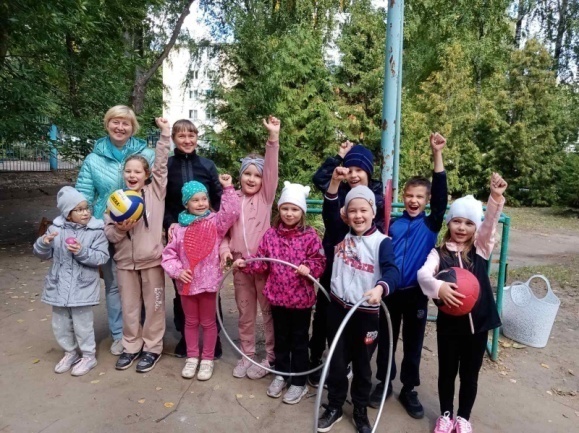 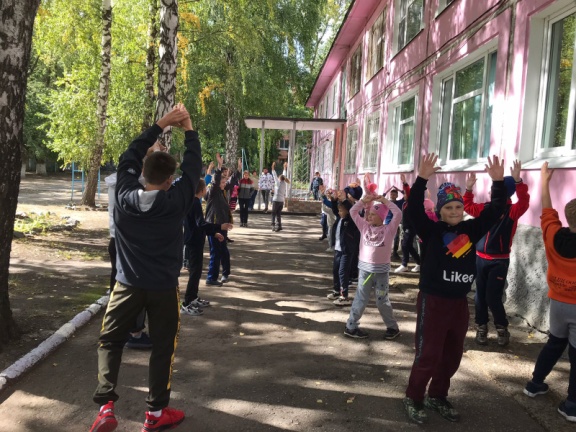 Неделю завершила выставка стенгазет «Развитие физического воспитания дома, в школе, в социуме»     Большое внимание в нашей школе уделяется безопасному поведению на улице, дома, в транспорте, изучению правил дорожного движения. 7 и 8 сентября проводились теоретические и практические занятия для учащихся 1 - 9 классов, на которых ребята закрепляли дорожные знаки, правила дорожного движения. Классные руководители обыграли различные ситуации с использованием дорожных знаков, проговорили вместе с детьми безопасные пути от дома до школы. Занятия были интересными, поучительными и полезными.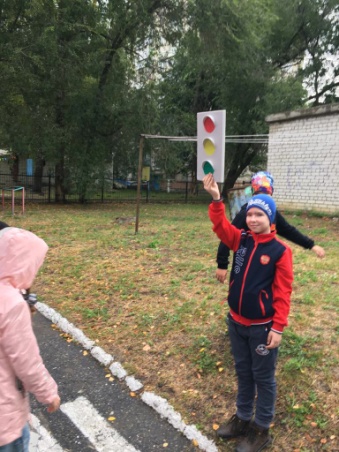 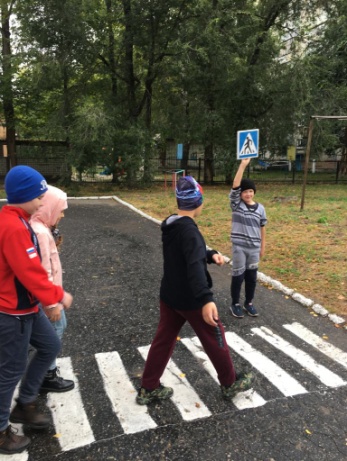 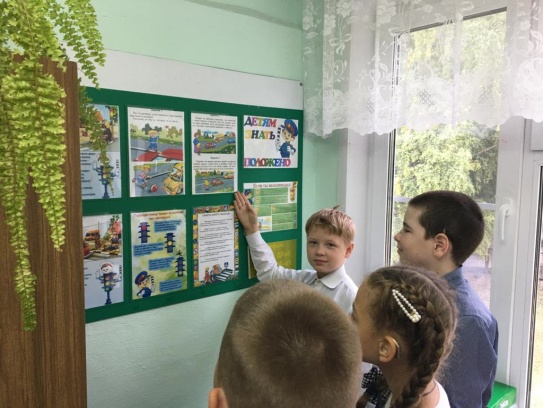   На неделе воспитательского мастерства, с 13 по 17 сентября учащиеся вместе с родителями приняли участие в исследовании своей родословной «Человек без семьи, что дерево без плодов». Так же были проведены конкурсы семейных рисунков «Помощник в доме» и народно-художественных промыслов «Очумелые ручки моей семьи». Самые активные участники были награждены грамотами на общешкольной линейке.Выпуск подготовили учащиеся 8Б,9А класса.Классный руководитель Фокина Н.К.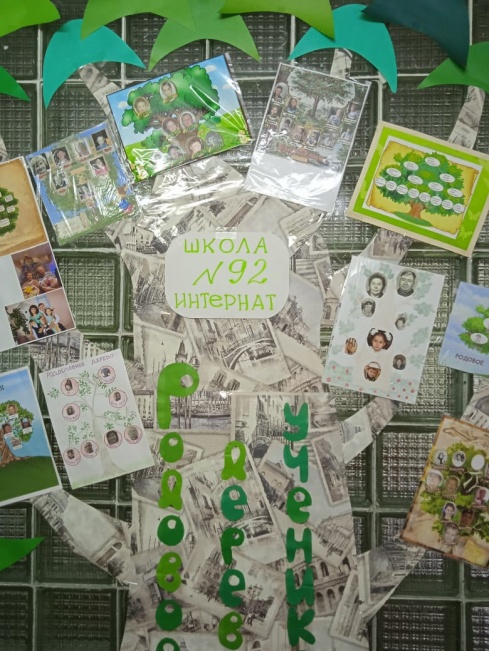 Результаты были представлены на выставке генеалогических древ. Были проведены конкурсы видеоблогеров в рамках проектно-исследовательской деятельности «Семейные традиции» и «Тайны семейной кухни». Ребята писали эссе по результатам мини-исследования «Моё имя. Почему меня так назвали?».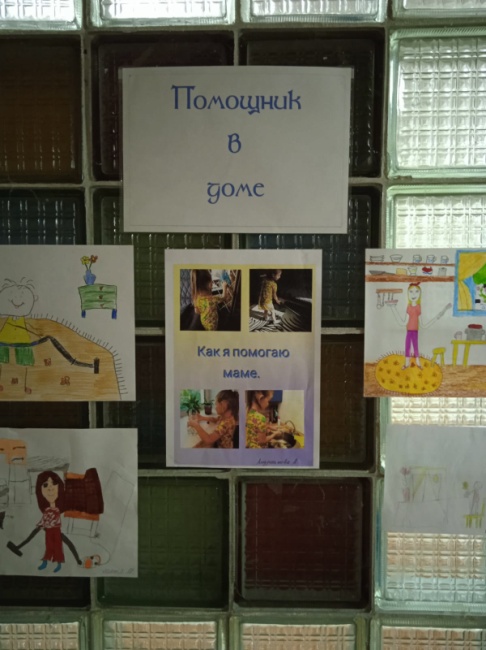 